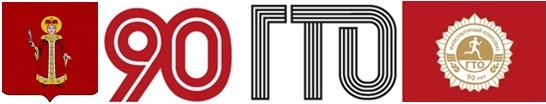 «УТВЕРЖДАЮ»Начальник Управленияфизической культуры, спорта имолодежной политикиАдминистрации Угличского муниципального района_____________________Л.А. ФёдороваПОЛОЖЕНИЕо проведении муниципального конкурса детского творчества, посвященного Году комплекса ГТО и 90-летию Всесоюзного физкультурного движения ГТО«МОЙ ЛЮБИМЫЙ СПОРТИВНЫЙ ТАЛИСМАН»2021 г.1. Общие положения1.1. Общее руководство конкурса детского творчества, посвященного Году комплекса ГТО и 90-летию Всесоюзного физкультурного движения ГТО «Мой любимый спортивный талисман» (далее – Конкурс) осуществляется отделом физической культуры, спорта Управления физической культуры, спорта и молодёжной политики Администрации Угличского муниципального района и Центром тестирования ВФСК ГТО (далее – Организатор)1.2. Цель Конкурса – популяризация Всероссийского физкультурно-спортивного комплекса «Готов к труду и обороне» (далее – комплекс ГТО) и здорового образа жизни.1.3. Задача Конкурса – формирование у участников Конкурса осознанной потребности в систематических занятиях физической культурой и спортом - пропаганда комплекса ГТО среди детей и родителей (законных представителей) - создание условия для раскрытия творческого потенциала участников Конкурса. 2. Участники Конкурса2.1. К участию в Конкурсе приглашаются дети до 7 лет, воспитанники муниципальных дошкольных образовательных учреждений детских садов Угличского муниципального района3. Сроки проведения Конкурса3.1. Конкурс проводится с 15 по 26 февраля 2021 года. 4. Порядок проведения.4.1. Конкурсная комиссия включает в себя представителей сферы физической культуры и спорта.4.2. Конкурсные работы должны быть в формате А4.4.3. Конкурсные работы должны быть предоставлены Организаторам в срок до 26 февраля 2021 года по адресу г. Углич, ул. Ленинское шоссе, дом 1, Молодёжный центр «Солнечный», кабинет № 14., контактный телефон +7 (485 32) 2-24-35.4.4. Каждая работа должна сопровождаться сведениями о работе и её авторе:  - название рисунка, - фамилия, имя, отчество автора, -возраст (полных лет), -детский сад, который посещает.5. Определение победителей.5.1. Конкурсная комиссия, по результатам рассмотренных материалов, оставляет за собой право введения номинаций и награждение специальными призами победителей этих номинаций.5.2. Итоги конкурса утверждаются протоколом заседания конкурсной комиссии и размещаются не позднее 1 февраля на информационном портале Угличского муниципального района uglich.ru на странице Управления физической культуре, спорта и молодежной политики, в разделе «ВФСК ГТО», «Творческие конкурсы ГТО».6. Награждение6.1. Участники Конкурса награждаются памятным знаком участника Конкурса.6.2. Муниципальные учреждения дошкольного образования, воспитанники которых принимали активное участие в Конкурсе, награждаются благодарственными письмами.7. Финансирование7.1. Расходы, связанные с подготовкой, подачей и предоставлением конкурсных работ участники несут самостоятельно. 7.2. Расходы по организации и проведению Конкурса, награждению участников и победителей Конкурса осуществляются в рамках муниципальной программы «Развитие физической культуры и спорта в Угличском муниципальном районе» на 2018 – 2021 годы.8. Контактные телефоны.8.1. Цыганова Наталья Николаевна – главный специалист отдела физической культуры и спорта Управления физической культуры, спорта и молодежной политики Администрации Угличского муниципального района. Телефон: +7(485 32)2-24-35, Факс +7(485 32)2-00-09  Приложение № 1к положению о проведении муниципального конкурса детского творчества, посвященного Году комплекса ГТО и 90-летию Всесоюзного физкультурного движения ГТО«МОЙ ЛЮБИМЫЙ СПОРТИВНЫЙ ТАЛИСМАН»Состав конкурсной комиссии КонкурсаФёдорова Лилия Анатольевна - Начальник Управления физической культуры, спорта и молодёжной политики Администрации Угличского муниципального районаАшмарина Анна Александровна -Тренер секции полиатлона МБУ УМР «Спортивная школа «Спарт», обладатель официального статуса «Лицо ГТО Угличского муниципального района»Беликова Ольга Викторовна - Заместитель начальника Управления физической культуры, спорта и молодёжной политики Администрации Угличского муниципального района – начальник отдела физической культуры и спортаГорбунов Евгений Владимирович-Инструктор-методист МБУ УМР «Спортивная школа «Спарт»Ерыкалова Татьяна Александровна – Руководитель Центра тестирования ВФСК ГТО Угличского муниципального районаЖелтов Роман Анатольевич - Директор МБУ УМР «Спортивная школа «Спарт», обладатель официального статуса «Лицо ГТО Угличского муниципального района»Цыганова Наталья Николаевна - Главный специалист отдела физической культуры и спорта Управления физической культуры, спорта и молодёжной политики Администрации Угличского муниципального района